Муниципальное бюджетное учреждение культуры«Централизованная библиотечная система г. Рязани»Центральная городская библиотека им. С.А. Есенина Сектор хранения, организации и использования фонда      отдела формирования библиотечных фондов                     Книжная  коллекция   Миниатюрные и малоформатные издания  XX-XXI вв.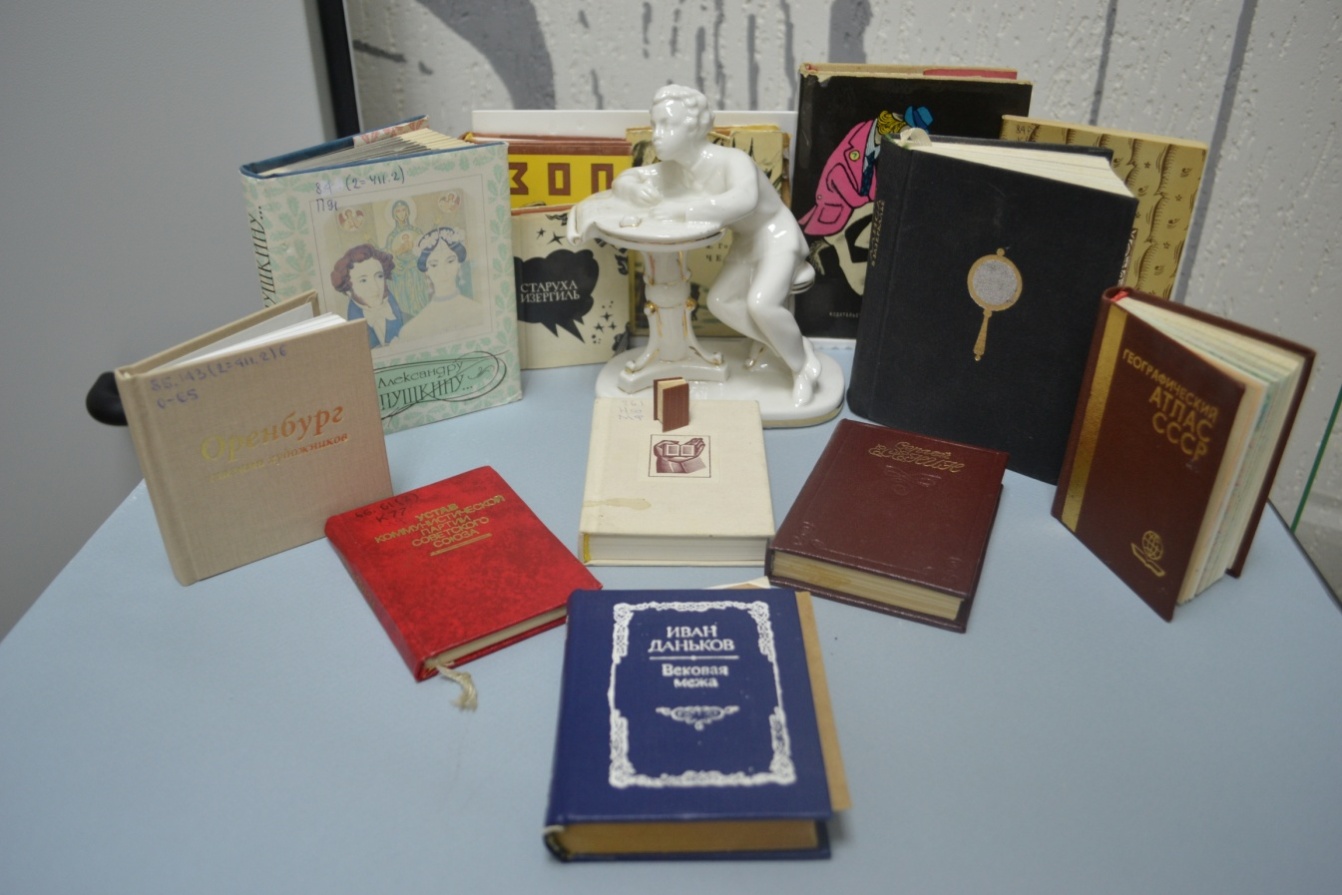 Рязань 2023Паспорт на коллекцию Миниатюрные и малоформатные издания XX – XXI вв.Фондодержатель: Муниципальное бюджетное учреждение культуры«Централизованная библиотечная система города Рязани».Центральная городская библиотека им. С.А. Есенина.Подразделение:   коллекции из сектора хранения,организации и использования фонда отдела формирования библиотечных фондов ЦГБ им. С.А. Есенина.  Условное название: коллекция миниатюрных и малоформатныхизданий.Тип коллекции: видовая.Уровень коллекции: региональный.Краткие сведения о коллекции: миниатюрные и малоформатные издания XX – XXI вв.Объём коллекции: 220 экземпляров, коллекция пополняется. В коллекциювходят издания из личных библиотек есениноведа и библиофила Ю.Н. Вобликова и краеведа М.Н. Мухаревского.Хронологическая граница: 1923 – 2020 гг.Тематика: универсальная, по всем отраслям знаний. Большую частьколлекции составляет художественная литература.Виды изданий: книги и брошюры.Языковая характеристика: большинство изданий на русском языке.Также имеются экземпляры на украинском, белорусском, лезгинском и французском языках.Дополнительная информация о коллекции: Самая:-  маленькая книга (размер 45x55 мм) «Лучшему шефу»2009; - старая книга: Герман Генкель «Геммы и Камеи. Женские портреты  из собрания античных миниатюр» (1923) ; - новая книга: А.Н. Ежов. «Фактор слова. Рубаи» (2020).  - Репринтное издание: М. Кузьмин «Чудесная жизнь Иосифа Бальзамо, графа Калиостро» (1991) с оригинала 1919 г.-  Редкое издание «Испанская классическая эпиграмма» (1970) с иллюстрациями  известного художника М.Шемякина.Библиографический список миниатюрных и малоформатных изданийXX –XXI  вв. Александр Пушкин: 1837-1937. - Москва: Книготорговое объединение государственных издательств, 1937. - 158 с. Александров, Ю. Н. Красная площадь. Люди. События. Памятники / Ю. Н. Александров. - Москва: Московский рабочий, 1986. - 399 с.  Александру Пушкину. Пушкиниана Дмитрия Арсенина. - Нижний Новгород: Нижегородская ярмарка, 1994. - 160 с. Английская классическая эпиграмма - Москва.: Художественная литература, 1987. - 327 с. Андерсен, Х.  К. Сказки: перевод с датского / Х. К. Андерсен. - Москва: Де Агостини, 2016. - 391 с. - (Шедевры мировой литературы в миниатюре; выпуск 18).Асеев, Н. Н. Стихотворения. Поэма / Н. Н. Асеев. – Пермь: Книжное издательство, 1982. - 302 с. Афоризмы и мысли великих людей. - Москва. : РИПОЛ КЛАССИК, 2006. - 351 с. - (Умная книга в подарок). Бадалов, А. Л. Путешествие в мир микрокниг / А. Л. Бадалов. - Москва: Книга, 1991. - 142 с.Бажов, П. П. Ермаковы лебеди: уральские сказы / П. П. Бажов. – [б. м.: б. и.], 1946. – 64 с. Бажов, П. П. Сказы / П. П. Бажов. – Москва: Художественная литература, 1969. - 205 с.Бальмонт, К. Д. Стихотворения / К. Д. Бальмонт. - Москва: [б. и.], 1987. - 64 с.Батюшков, К. Н. Опыты в стихах / К. Н. Батюшков. - Москва: Книга, 1987. - 351 с.  Бейлинсон, Я. Л. Книжная Москва в экслибрисе / Я. Л. Бейлинсон. - Москва: Книга, 1985. – 332 с. Белые ночи: литературно-художественный сборник. – Санкт-Петербург.: АНИМА, 2004. - 159 с. Беляев, А.Р. Вечный хлеб /А.Р. Беляев. - Пермь: Книжное издательство, 1990. – 447с.Беляев, А.Р. Изобретения профессора Вагнера / А. Р. Беляев. - Пермь: Книжное издательство, 1988. - 413 с.Бенюх, О. П. Карманный русско-английский словарь / О. П. Бенюх, Г. В. Чернов. – 18-е издание, стереотипное. - Москва: Русский язык, 1983. - 285 с. Бернс, Р. Песни. Баллады. Стихи / Р. Бернс; перевод с английского С. Я. Маршака. - Москва: [б. и.], 1988. - 64 сБлок, А. А. Стихотворения / А. А. Блок. - Москва: Детская литература, 1968. – 191 с. Бриль, Ю. Г. Северные байки / Ю. Гю Бриль. - Свердловск: Лига, 1990. - 334 с.Булгаков М. А. Рассказы / М. А. Булгаков. - Москва: [б. и.], 1988. - 63 с.Булгаков, М. А. Рассказы / М. А. Булгаков. - Москва: [б. и.], 1988. - 63 с. - (Библиотечка журнала "Полиграфия").Варфоломеев, В. П. Тульский самовар / В. П. Варфоломеев. - Тула: Приокское книжное издательство, 1978. - 135 с. Васильев, С. Стихи / С. Васильев. - Москва: Художественная литература, 1958. - 240 с. Венгерские пословицы и поговорки: [сборник на украинском языке] / составитель, перевод с венгерского Ю. В. Шкробинца. - Киев: Днiпро, 1975. - 141 с. - (Мудрость народная).Венок Есенину: стихи рязанских поэтов, посвященные великому земляку / составитель. А. Н. Потапов. - Рязань: Новое время, 1995. - 126 с.Вишневский, В. Оптимистическая трагедия / В. Вишневский. - Москва: Искусство, 1981. – 122 с.  Волошин, М. Стихотворения / М. Волошин. - Москва: [б. и.], 1987. – 64 с. - (Библиотечка журнала "Полиграфия"). Выгодская, К. С. Краткий французско-русский и русско-французский словарь. / К. С. Выгодская, Москва: Русский язык, 1979. - 679 с. Высоцкий, В. Стихи / В. Высоцкий. - Москва: [б. и.], 1987. - 64 с. - (в пер.) Высоцкий, В. С. Я куплет допою...: песни для кино / В. С. Высоцкий. - Москва: Киноцентр, 1988. - 255 с. Выставка книжного знака (Экслибрис): каталог / составитель.- Москва. Кострикин. - Красноярск: [б. и.], 1965. - 39 с. Генкель, Г. Геммы и Камеи. Женские портреты из собрания античных миниатюр / Г. Генкель. - Петроград: Книга, 1923. – 129 с. Географический атлас СССР - Москва: ГУГК, 1984. - 260 с. Гете, И. В. Страдания юного Вертера / И. В. Гете. - Москва: Художественная литература, 1957. - 300 с. Гете, И. В. Страдания  юного Вертера / И. В. Гете; перевод с немецкого Н. Касаткиной. - Москва: Художественная литература, 1981. - 294 с.Глинка, Ф. Н. Стихотворения / Ф. Н. Глинка. - Ленинград: Советский писатель, 1951. - 322 с. Гоголь, Н. В. Вечера на хуторе близ Диканьки / Н. В. Гоголь. - Москва: Книга, 1985.       Т. 1. - 1985. - 415 с. Гоголь, Н. В. Вечера на хуторе близ Диканьки / Н. В. Гоголь. - Москва: Книга, 1985.       Т. 2. - 1985. - 527 с. Гоголь, Н. В. Собрание сочинений: в 7 томах / Н. В. Гоголь. – Москва: Современник, 1983.        Т. 1: Вечера на хуторе близ Диканьки. – 1983. – 479 с. Гоголь, Н. В. Собрание сочинений: в 7 томах / Н. В. Гоголь. – Москва: Современник, 1983.         Т. 2: Миргород. – 1983. – 479 с.Гоголь, Н. В. Собрание сочинений: в 7 томах / Н. В. Гоголь. – Москва: Современник, 1983.        Т. 3: Повести. – 1983. – 447 с.Гоголь, Н. В. Собрание сочинений: в 7 томах / Н. В. Гоголь. – Москва: Современник, 1983.       Т. 4: Драматические произведения. – 1983. – 639 с.Гоголь, Н. В. Собрание сочинений: в 7 томах / Н. В. Гоголь. –  Москва: Современник, 1983.        Т. 5: Мертвые души: поэма. – 1983. – 830 с.Гоголь, Н. В. Собрание сочинений: в 7 томах / Н. В. Гоголь. – Москва: Современник, 1983.        Т. 6: Статьи. – 1983. – 830 с.Гоголь, Н. В. Собрание сочинений: в 7 томах / Н. В. Гоголь. –  Москва: Современник, 1983.        Т. 7: Письма. – 1983. – 639 с.Голодный, М. Из новых стихов. 1940-1945 / М. Голодный. – Москва: Советский писатель, 1946. – 112с. Голоса из России: сборники А.И. Герцена и Н.П. Огарева. – Москва: Наука,1974-1976.         Выпуск 1, книжки I-III: 1856-1857. – 1974. – 165 с.Голоса из России: сборники А.И. Герцена и Н.П. Огарева. – Москва: Наука, 1974-1976                Выпуск 2: книжки IV-VI: 1857-1859. – 1975. – 481 с.Голоса из России: сборники А. И. Герцена и Н. П. Огарева. – Москва: Наука,1974-1976.        Выпуск 3: книжки VII-IX: 1859-1860. – 1976. – 205 с.Голоса из России: сборники А.И. Герцена и Н.П. Огарева. - Москва:Наука, 1974-1976. Текст непосредственный.        Выпуск 4: книжка Х. – 1975. – 375 с.Гольбах, Поль. Карманное богословие / П. Гольбах. - Москва: Госполитиздат, 1961. - 207 с.Горький, А. М. Старуха Изергиль / А. М. Горький. - Москва: Современник, 1977. - 133 с. Горький, А. М. Челкаш / А. М. Горький. - Москва: Художественная литература, 1968. - 63 с. Гулиа, Д. Избранное [Текст] / Д. Гулиа. - Москва: Книга, 1986. - 302 с. Д. И. Митрохин. - Москва: Книга, 1980. - 93 с.: иллюстрации - (Книжные знаки мастеров графики).Д. И. Митрохин. - Москва: Книга, 1980. - 93 с. Давыдов, Д. В. Стихотворения / Д. В. Давыдов. - Ленинград: Советский писатель, 1953. - 283 с. Даньков, И. А. Вековая межа: стихи и поэмы / И. А. Даньков. - Краснодар: Краснодарское книжное издательство, 1991. - 271 с. Даньков, Иван  Андреевич. Материнская заповедь: стихи и поэмы / И. А. Даньков. - Краснодар: Краснодарское книжное издательство, 1990. - 255 с.Датские народные баллады. - Москва: Художественная литература, 1980. - 286 с. Джуна. Поэзия и живопись / Джуна; составитель  А. Шахматов. - Москва: [б. и.], 1989. - 126 с.: цветные иллюстрации - (Библиотечка журнала "Полиграфия").  Добровольская, Ю. А. Карманный русско-итальянский словарь / Ю. А. Добровольская, М. А. Мизиано. - 2-е издание, стереотипное. - Москва: Государственное издательство иностранных и национальных словарей, 1961. - 443 с. Евангелие от Матфея. - Москва: Книга, 1990. - 160 с. Евангелие от Матфея. - Москва: Книга, 1990. - 160 с. Ежов, А. Н. Фактор слова. Рубаи / А. Н. Ежов. - Москва: Грифон, 2020. - 203 с.Ершов, П. П. Конек-горбунок / П. П. Ершов. - Кемерово: Книжное издательство, 1967. - 158 с.Ершов, П. П. Конек-горбунок / П. П. Ершов. - Ленинград: Советский писатель, 1951. - 215 с. Есенин, С. А. Анна  Снегина / С. А. Есенин. - Харьков: Фолио, 2013. - 220 с. Есенин, С. А. Золотые цитаты классиков литературы / С. А. Есенин. – Ростов на Дону: Феникс, 2015. - 63 с. Есенин, С. А. Стихи / С. А. Есенин. - Саранск: Красный Октябрь, 1994 Книга 1. - 1994. - 303 с. Есенин, С. А. Стихи / С. А. Есенин. - Саранск: Красный Октябрь, 1994 Книга 2. - 1994. - 303 с. Есенин, С. А. Стихотворения/ С. А. Есенин. - Москва: Эксмо, 2014. – 1008 с. Есенин, С.  А. Лирика / С. А. Есенин. - Москва: Художественная литература, 1993. - 222 с.Есенин, С. А. Лирика / С. А. Есенин. - Москва: [б. и.], 1987. - 64 с.Есениниана в экслибрисах / составитель Ю. А. Шумилов. - Одесса: В.И. Селиванов, 2015. – 269 с. Жаров, А.  Избранное. 1921-1946 / А. Жаров. - Москва: Молодая гвардия, 1946. - 231 с.Жизнь и книга: афоризмы, изречения, высказывания / составитель В. В. Воронцов. - Москва: Книга, 1981. - 159 с. За передовую науку. - Москва; Ленинград: Издательство Академии Наук СССР, 1939. - 163 с.Займовский, С.Г. Краткий англо-русский и русско-английский словарь / С. Г. Займовский. - 26-е издание, стереотипное - Москва.: Русский язык, 1986. - 464 с. Запаско, Я. П. Издания Ивана Федорова: на украинском языке / Я. П. Запаско, Я. Д. Исаевич. - Львов: ЛГУ, 1983. - 206 с. Заюнчковский, Ю. П. Карманный русско-румынский словарь / Ю. П. Заюнчковский. - Москва: Русский язык, 1983. - 405 с.  Зилов, Л. Новеллы о Толстом / Л. Зилов. - Москва: Московское товарищество писателей, 1984. - 178 с.Испанская классическая эпиграмма.- Москва: Художественная литература, 1970. - 309 с. Исторические песни. - Ленинград: Советский писатель,1951. - 435 с.Капля крови. Стихи о войне, о мужестве и долге. - Тамбов: Добровольное общество любителей книги России, 1995. - 198 с. Карманный польско-русский и русско-польский словарь. - 5-е издание. - Москва: Советская энциклопедия, 1967. - 563 с. Карманный русско-английский словарь. 8000 слов / составитель: О. П. Бенюх, Г. В. Чернов. - 4-е изд. - Москва: Советская энциклопедия, 1965. - 768 с.Карманный русско-арабский словарь. - Москва: Государственное издательство иностранных и национальных словарей, 1959. - 694 с. Карманный чешско-русский и русско-чешский словарь. - Москва: Советская энциклопедия, 1970. - 476 с. Кешоков, А. П. Стихи-стрелы / А. П. Кешоков. - Москва: Современник, 1981. - 126 с. Кириллов, В. Т. Стихотворения / В. Т. Кириллов. - Москва: Художественная литература, 1958. - 223 с. КПСС. Устав Коммунистической партии Советского Союза - Москва: Политиздат, 1979. – 128 с. Краткий русско-японский разговорник. Для деловых людей и туристов. - Москва: Имидж; Донецк: Кредо, 1991. - 160 с. Крылов, И. А. Басни / И. А. Крылов. - [Б. м.: б. и.], [1960?]. - 12 с. Крылов, И. А. Басни и стихотворения / И. А. Крылов. - Ленинград: Советский писатель, 1954. - 557 с. Кузмин, М. А. Чудесная жизнь Иосифа Бальзамо,  графа  Калиостро / М. А. Кузмин. - Репринтное воспроизведение издательство 1919 г. - Москва: Панорама, 1991. - 236 с. Кунецкая, Л. И. Ленин в Кремле / Л. И. Кунецкая. - 3-е издание, исправленное и дополненное. - Москва: Плакат, 1989. - 255 с. Кэрролл, Л. Алиса в Зазеркалье / Л. Кэрролл. - М.: Книга, 1986. - 399 с. Ладыгин, Н. Золото лоз [Текст]: палиндромические стихи и поэмы / Н. Ладыгин. - Тамбов: [б. и.], 1993. - 159 с. Лебедев-Кумач, В. И. Песни и стихотворения / В. И. Лебедев-Кумач. - Москва: Гослитиздат, 1960. - 266 с. Лермонтов, М. Ю. Стихи [Текст] / М. Ю. Лермонтов. - Саранск: Красный Октябрь, 1994 Кн. 1. - 285 с. Лермонтов, М. Ю. Стихи [Текст] / М. Ю. Лермонтов. - Саранск: Красный Октябрь, 1994 Книга 2. - 270 с. Лермонтовиана в экслибрисах / составитель Ю. А. Шумилов. - Одесса: В.И. Селиванов, 2015. – 237 с. Липшиц, О. Д. Краткий немецко-русский и русско-немецкий словарь. / О. Д Липшиц,. - 25-е издание, стереотипное - Москва: Русский язык, 1986. - 616 с. Локшина, С. М. Краткий словарь иностранных слов / С. М. Локшина. - 9-е издание исправленное - Москва: Русский язык, 1988. - 632 с. Локшина, С. М. Краткий словарь иностранных слов / С. М. Локшина. - 10 издание, стереотипное - Москва: Русский язык, 1988. - 631 с. Лоховиц, А. Б. Карманный русско-немецкий словарь. Russisch-deutsches Taschenworterbuch / А. Б. Лоховиц. - 17-е издание, стереотипное. - Москва: Русский язык; Лейпциг: Verl.- Enzyklopadie, 1979. - 614 с. Лучшему шефу: [афоризмы]. - Харьков: ФОЛИО, 2009. - 63 с. Майков, А. Н. Избранное / А. Н. Майков. - Ленинград: Советский писатель, 1952. - 323 с. Максимов, М. Д. Постоянство: избранная лирика / М. Д. Максимов. - Москва: Художественная литература, 1971. - 254 с.Мандельштам, О. Э. Личность. Творчество. Эпоха / О. Э. Мандельштам. - Владивосток: Приморское отделение Советского Фонда культуры, 1989. - 191 с. Маркова, Г. А. Большой Кремлевский дворец / Г. А. Маркова. - Издание дополненное - Москва: Московский рабочий, 1979. - 143 с. Махтумкули. Стихотворения / Махтумкули; перевод с туркменского А. А. Тарковского. - Ашхабад: Туркменистан, 1989. - 190 с.Маяковский, В. В. Стихотворения и поэмы / В. В. Маяковский. - Москва: Молодая гвардия, 1988. - 142 с. Мей, Л. А. Избранные произведения / Л. А. Мей. - Москва: Советский писатель, 1962. - 483 с. Мирза-Шафи, В. Лирика / В. Мирза-Шафи. - Москва: Художественная литература, 1971. – 271 с. Митронова, И. Н. Карманный польско-русский и русско-польский словарь / И. Н. Митронова, Г. В. Синицына. - 16-е издание, стереотипное. - Москва: Русский язык, 1983. - 591 с. Михайлов, М. Л. Стихотворения / М. Л. Михайлов. - Ленинград: Советский писатель, 1937. – 264 с. Михалков, С. В. Басни. / С. В. Михалков. - Москва: Детская литература, 1975. – 318 с. Мишаткин, Ю. Бессмертник, опаленный войной: пятнадцать Сталинградских новелл / Ю. Мишаткин. - Волгоград: [б. и.], 1995. - 124 с. Монтвила, В. Туда, где солнце / В. Монтвила. - Вильнюс: Vaca, 1965. - 103 с. Мухачев, И. А. Демжай-Алтаец: поэма / И. А. Мухачев. - Барнаул: Алтайское книжное издательство, 1977. - 126 с.Н. П. Дмитревский. - Москва: Книга, 1980. - 87 с.Набоков, В. В. Как я люблю тебя / В. В. Набоков. - Москва: Центр, 1994. – 154 с. Надсон, С. Я. Стихотворения / С. Я. Надсон. - Ленинград: Советский писатель, 1957. - 316 с. Нащокинский домик. – Ленинград: Аврора, 1970. - 41 с. Некрасов, Н. А. Русские женщины: к 185-летию со дня рождения Н. А. Некрасова / Н. А. Некрасов. - Москва: Зарницы, 2006. - 303 с. Некрасова, К. В деревянной сказке: стихотворения / К. Некрасова. - Москва: Художественная литература, 1999. - 318 с.Немировский, Е. Л. Миниатюрные книги / Е. Л. Немировский, автор О. М. Виноградова. - Москва: Книга, 1977. - 255 с. Немцы. - Харьков: ФОЛИО, 2013. - 126 с.Никитин, И. С. Стихотворения / И. С. Никитин. - Воронеж: Центрально-Черноземное книжное издательство, 1973. - 157 с. Никитин, И. С. Стихотворения. - Ленинград: Советский писатель, 1959. - 445 с. Окуджава, Б. Ш. Посвящается вам / Б. Ш. Окуджава. - Москва: Советский писатель, 1988. - 143 с.  Омар Хайям. Рубаи / Омар Хайям. - Уфа: Волга-Урал, 1992. - 159 с. Оренбург глазами художников. - Оренбург: Димур, 2015. - 79 с. Пастернак, Б. Л. Стихотворения / Б. Л. Пастернак. - Москва: Молодая гвардия, 1990. - 222 с. Пикуль, В. С.  Исторические зарисовки / В. С. Пикуль. - Москва: [б. и.], 1988. - 64 с. - ( Библиотечка журнала "Полиграфия" ).Пикуль, В. С. Исторические зарисовки / В. С. Пикуль. - Москва: [б. и.], 1988. - 64 с. - ( Библиотечка журнала "Полиграфия" ).Писарская,  Л. В. Московский Кремль / Л. В. Писарская, И. А. Родимцева. - Москва: Московский рабочий, 1976. - 222 с. Писарская, Л. В. Оружейная палата / Л. В. Писарская. - 3-е издание - Москва: Московский рабочий, 1975. - 239 с. Похвала книге. - Москва: Книга, 1978. - 254 с. Поэты - петрашевцы. - Ленинград: Советский писатель, 1957. - 387 с., 3 л иллюстрации.  - ( Библиотека поэта.  Большая серия. 2-е издание ).Поэты 1820-1830-х годов. - Ленинград: Советский писатель, 1961. - 633 с. Поэты 1860-х годов. - 3-е издание. - Ленинград: Советский писатель, 1968. - 763 с. Поэты XVIII века: в 2 т. / вступительная  статья и подготовка текста Г. П. Макогоненко; примечание и биографические справки И. З. Сермана. - Ленинград: Советский писатель, 1958 Т. 1: А. Кантемир, В. Тредиаковский, М. Херасков, А. Ржевский, В. Петров, Д. Фонвизин, М. Чулков, М. Попов. - Ленинград: Советский писатель, 1958. - 563 с. Поэты Азербайджана. - Москва: Художественная литература, 1967. - 94 с. Поэты Армении. - Москва: Художественная литература, 1967. - 110 с. Поэты Белоруссии. - Москва: Художественная литература, 1967. - 102 с. Поэты Грузии. - Москва: Художественная литература, 1967. - 142 с. Поэты Казахстана. - Москва: Художественная литература, 1967. - 86 с. Поэты Киргизии. - Москва: Художественная литература, 1967. - 86 с. Поэты Латвии. - Москва: Художественная литература, 1967. - 126 с. Поэты Литвы. - Москва: Художественная литература, 1967. - 86 с. Поэты Молдавии. - Москва: Художественная литература, 1967. - 76 с. Поэты РСФСР. - Москва: Художественная литература, 1967 Книга 1. Художественная литература, 1967. - 126 с. Поэты РСФСР. - Москва: Художественная литература, 1967 Книга 2.- Москва: Художественная литература, 1967. - 254 с. Поэты Таджикистана. - Москва: Художественная литература, 1967. - 86 с. Поэты Туркмении. - Москва: Художественная литература, 1967. - 93 с. Поэты Узбекистана. - Москва: Художественная литература, 1967. - 86 с. Поэты Украины. - Москва: Художественная литература, 1967. - 166 с. Поэты Эстонии. - Москва: Художественная литература, 1967. - 102 с. Пою мое Отечество. - Москва: Художественная литература, 1967. - 46 с. Прибалтика и Белоруссия: атлас автомобильных дорог. - Москва: Главное управление геодезии и картографии при Совете Министров СССР, 1990.–64 с. Прутков, К. Плоды раздумья / К. Прутков. - Москва: Современник, 1978. - 321 с. Пушкин, А. С. Полное собрание сочинений: в 9 т. / А. С. Пушкин. - Москва: Академия, 1935 Т. 2: Стихотворения 1821-1930 гг. - 1935. - 611 с. Пушкин, А. С. Полное собрание сочинений: в 9 т. / А. С. Пушкин. - Москва: Академия, 1935 - 1938. Т. 3: Стихотворения и сказки. - 1935. - 563 с. Пушкин, А. С. Полное собрание сочинений: в 9 т. / А. С. Пушкин. - Москва: Академия, 1935 - 1938. Т. 5: Критика, история, публицистика. - 1936. - 734 с.Пушкин, А. С. Полное собрание сочинений: в 9 т. / А. С. Пушкин. - Москва: Академия, 1935 - 1937. Т. 6: Драматические произведения. - 1935. - 423 с. Пушкин, А. С. Полное собрание сочинений: в 9 т. / А. С. Пушкин. - Москва: Академия, 1935 - 1938. Т. 7. - 1938. - 999 с. Пушкин, А. С. Полное собрание сочинений: в 9 т. / А. С. Пушкин. - Москва: Академия, 1935 - 1938. Т. 8. - 1936. - 807 с. Пушкин, А. С. Полное собрание сочинений: в 9 т. / А. С. Пушкин. - Москва: Академия, 1935 - 1937. Т. 9. - 1937. - 831 с. Революционная поэзия. (1890-1917). - Ленинград: Советский писатель, 1959. - 611 с. Ремезов, И. Пиковая дама / И. Ремезов. - Б. м.: Издание Управления театрами НКП РСФСР, 1934. - 69 с.Руданский, С. В. Спивомовки: [книга на украинском языке] / С. В. Руданский. - Киев: Державне видавництво художньоi литератури, 1962. - 199 с. Руделев, В. Г. Нежатина Нива: баллады, исторические стихотворения / В. Г. Руделев. - Тамбов: [б. и.], 1993. - 63 сРусская старина: карманная книжка для любителей отечественного, на 1825 годъ. - Москва: Книга, 1987. - 351 с.Русская старина: карманная книжка для любителей отечественного на 1825 год: приложение к факсимильному изданию. Москва: книга 1987. – 159с.Сад познания. Восточная поэзия: перевод с фарси. – Москва: Художественная литература, 2011. – 366 с. - В содержании авторы: Фирдоуси, Омар Хайям, Хафиз.Северянин, И. В. Кубок / И. В. Северянин. - Москва: Книга, 1990. - 418 с. Северянин, И. В. Стихотворения / И. В. Северянин. - Москва: Молодая гвардия, 1990. - 238 с. Скоморох, И. Святые вечера - страшные игры / И. Скоморох. - Иваново: Роща Академии, 2011. - 76 с. Современные русские сказки / составитель: Э. Гофман, С. Минц. - Москва: Правда, 1940. Спадчына: песни на слова Янки Купалы и Якуба Коласа. - Минск: Беларусь, 1983. – 111 с. Стальский, С. Стихотворения / С. Стальский. - Махачкала: Дагестанское книжное издательство, 1989. - 157 с. Старопланинче календар за 1856 висакосна година която има 366 дни: нарядилъ Х. Г. Дановъ. - Фототипно издание. - Пловдив: Белградский книгопечатник, 1978. - 32 с. - (в пер.)Стихи о Ленине советских поэтов / сост. Г. Г. Регистан. - Москва: Художественная литература, 1984. - 174 с.Стрижак, Н. Г. Мой Ленинград (Санкт-Петербург): экслибрисы / Н. Г. Стрижак. - СПб.: Ольга, 1997. - 191 с. Субботин, С. С. Пермская кухня / С. С. Субботин. - 2-е изд., доп. - Пермь: Книжное издательство, 1991. - 318 с. - 3 р. - Текст: непосредственный.Сумароков, А. П. Стихотворения / А. П. Сумароков. - Л.: Советский писатель, 1953. - 342 с. Так говорил Будда. - Лондон: Илона, 1991. - 78 с.Твен, М. Принц и нищий / М. Твен. - Москва: Книга, 1982. - 495 с. Терехов В. П. Александр Невский / В. П. Терехов. - Москва: Книга, 1990. - 14 с. Толстой, Алексей Константинович. Средь шумного бала: поэтический сборник / А. К. Толстой. – Москва: Художественная литература, 2010. - 302 с.Трефолев, Л. Н. Стихотворения. / Л. Н Трефолев, - Москва: Советский писатель, 1963. – 537 с. Туарменский, В.В. Были и предания земли Рязанской: историко-литературный сборник / В. В. Туарменский. – Рязань:  АНО ВО СТУ, 2019. - 52 сТургенев, И. С. Бежин луг: из "Записок охотника" / И. С. Тургенев. – [б. м.: б. и.], 1947. - 63 с. Тушнова, В. М. Лирика. /В.М. Тушнова,- М.: Гослитиздат, 1963. - 271 с. Учение Будды. – Элиста: МП "Ботхн", 1992. - 255 с. Фейхтвангер, Л. Безобразная герцогиня Маргарита Маульташ: роман / Л. Фейхтвангер. - Москва: Книга, 1984. - 567 с. Фет, А. А. Волшебные звуки: стихотворения / А. А. Фет. - Можайск: Можайский полиграфический комбинат, 1993. - 447 с. Фет, А. А. Стихотворения / А. А. Фет. - Ленинград: Советский писатель, 1953. - 379 с. Фет, А. А. Волшебные звуки: стихотворения / А. А. Фет. – Можайск: Можайский полиграфический комбинат, 1993. - 447 с.Французская классическая эпиграмма / составитель и переводы В. Васильева; гравюры В. Носкова. - Москва: Художественная литература, 1979. - 431 с. Фролкин, С. И. Встреча с Москвой: путеводитель / С. И. Фролкин. - Москва: Московский рабочий, 1975. - 381 с. Фучик, Ю. Репортаж с петлей на шее: перевод с чешского / Ю. Фучик. - Москва: Книга, 1979. - 319 с.: ил. - (Книга и время).Хайям, О. Рубаи / Омар Хайям. - Минск: Харвест, 2009. – 383 с. Хайям, О. Рубаи / Омар Хайям. - Уфа: Волга-Урал, 1992. - 159 с. Хлебников, В. Стихотворения / В. Хлебников. - Ленинград: Советский писатель, 1940. - 241 с. Цветаева, М. И. Лебединый стан / М. И. Цветаева. - М.: БЕРЕГ, 1991. - 111 с. Цветаева, М. И. Стихотворения и поэмы / М. И. Цветаева. - Москва: Молодая гвардия, 1989. - 238 с.Цветаева, Марина. Мой Пушкин / М. Цветаева. - Москва: Художественная литература, 1987. - 96 с.Чайковский, П. И.Спящая красавица: балет в 3-х актах / П. И. Чайковский. - Москва: Теакинопечать, 1930. - 61 с.  Чехов, Антон Павлович. Избранное / А. П. Чехов. – Москва:  Де Агостини, 2016. - 652 с. - (Шедевры мировой литературы в миниатюре; выпуск 2, часть 1).Шаталов, В. А. Космонавты СССР: книга для учащихся / В. А. Шаталов, М. Ф. Ребров. – 4-е изд., доп. - Москва: Просвещение, 1987. - 383 с. Шварц, Е. Л. Пьесы-сказки / Е. Л. Шварц. - Москва: Де Агостини, 2016. - 463 с. - (Шедевры мировой литературы в миниатюре; выпуск 20).Шекспир У. Сонеты / У. Шекспир; перевод с английского С. Я. Маршака. – Москва: [б. и.], 1988. - 64 с.Эзоп. Басни / Эзоп; перевод М. Л. Гаспарова. - Калининград: Янтарный сказ, 2000. - 335 с. Эренбург, И. Г. Дерево: стихи 1938-1945 гг. / И. Г. Эренбург. - Москва: Советский писатель, 1946. - 103 с. - 130 р. - Текст: непосредственный. Юрченков, В. А. Живое тепло: новеллы и повести / В. А. Юрченков. – Саранск: Красный Октябрь, 2001. - 198 сЯзыков, Н. М. Стихотворения и поэмы / Н. М. Языков. - Ленинград: Советский писатель, 1958. – 369 с.